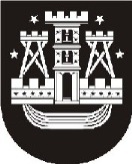 KLAIPĖDOS MIESTO SAVIVALDYBĖS ADMINISTRACIJAPrašome neteikti nagrinėti 2017-12-21 vyksiančiame tarybos posėdyje tarybos sprendimo projektą „Dėl vietinio reikšmingumo lygmens kultūros paveldo objektų, įrašytų į Lietuvos Respublikos kultūros vertybių registrą, skelbimo Klaipėdos miesto savivaldybės saugomais kultūros paveldo objektais“, tarybos sekretoriato užregistruotą 2017-12-11 Nr. T1-365 dėl būtinų procedūrinių veiksmų – būtina informuoti nekilnojamojo turto, esančio skelbiamo saugomu kultūros paveldo objekte, valdytojus (apie 600). Minėtą tarybos sprendimo projektą teikti nagrinėti 2018-01-18 vyksiančiame tarybos posėdyje.Birutė Butkuvienė, tel. (8 46)  39 60 77, el. p. birute.butkuviene@klaipeda.ltKlaipėdos miesto merui Vytautui GrubliauskuiDanės g. 17, 92117 Klaipėda2017-12-14Nr.TAS-307Klaipėdos miesto merui Vytautui GrubliauskuiDanės g. 17, 92117 KlaipėdaĮNr.Klaipėdos miesto merui Vytautui GrubliauskuiDanės g. 17, 92117 KlaipėdaDĖL TARYBOS SPRENDIMO PROJEKTODĖL TARYBOS SPRENDIMO PROJEKTODĖL TARYBOS SPRENDIMO PROJEKTODĖL TARYBOS SPRENDIMO PROJEKTODĖL TARYBOS SPRENDIMO PROJEKTOSavivaldybės administracijos direktoriusSaulius Budinas